EJERCICIOS MATEMÁTICAS IIPMAR: REPRESENTACIÓN GRÁFICAFECHA ENTREGA VIERNES 17 DE ABRILREPRESENTACIÓN DE PUNTOS EN LOS EJES CARTESIANOSRepresenta los siguientes puntos en los ejes cartesianos, para ello sobre una hoja cuadriculada realiza un gran eje y sobre él representa todos los puntos.A(4,1)B(2,2)C(1,6)D(3,0)E(0,2)F(-3,5)G(-1,0)H(-4,-2)I(-1,-3)J(0,-5)K(3,-2)Indica las coordenadas de los siguientes puntos.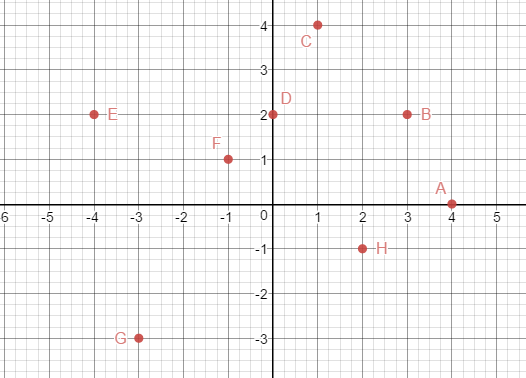 En la representación hay algo que falta, ¿qué es exactamente lo que falta?